СОВЕТ ДЕПУТАТОВМУНИЦИПАЛЬНОГО ОКРУГА МЕЩАНСКИЙРЕШЕНИЕ09 ноября 2023г.      № Р-130	В соответствии с пунктом 5 части 2 статьи 1 Закона города Москвы от 11 июля 2012 года № 39 «О наделении органов местного самоуправления муниципальных округов в городе Москве отдельными полномочиями города Москвы, постановлением Правительства Москвы от 2 июля 2013 года 
№ 428-ПП «О Порядке установки ограждений на придомовых территориях в городе Москве», рассмотрев обращение уполномоченного лица и протокол общего собрания собственников помещений в многоквартирном доме об установке ограждающего устройства на придомовой территории многоквартирного дома по адресу: переулок Большой Головин, д.7, Совет депутатов муниципального округа Мещанский решил:1.	Согласовать установку ограждающего устройства (шлагбаум 1 шт.) на придомовой территории многоквартирного дома по адресу: переулок Большой Головин, д.7 2.	Направить копии настоящего решения в Департамент территориальных органов исполнительной власти города Москвы, в управу Мещанского района города Москвы и лицу, уполномоченному на представление интересов собственников помещений в многоквартирном доме по вопросам, связанным с установкой ограждающих устройств и их демонтажем.3.	Опубликовать настоящее решение в бюллетене «Московский муниципальный вестник» и разместить в сетевом издании «Московский муниципальный вестник», а также на официальном сайте муниципального округа Мещанский в информационно-телекоммуникационной сети «Интернет» (www.meschane.ru)4.	Контроль за выполнением настоящего решения возложить на главу муниципального округа Мещанский Толмачеву Н.С.Глава муниципального округа Мещанский                                                                              Н.С.Толмачева                                                                                 Приложениек решению Совета депутатовмуниципального округа Мещанскийот 09 ноября 2023г. № Р-130Проект размещения ограждающего устройства на придомовой территории по адресу: Большой Головин пер., д.7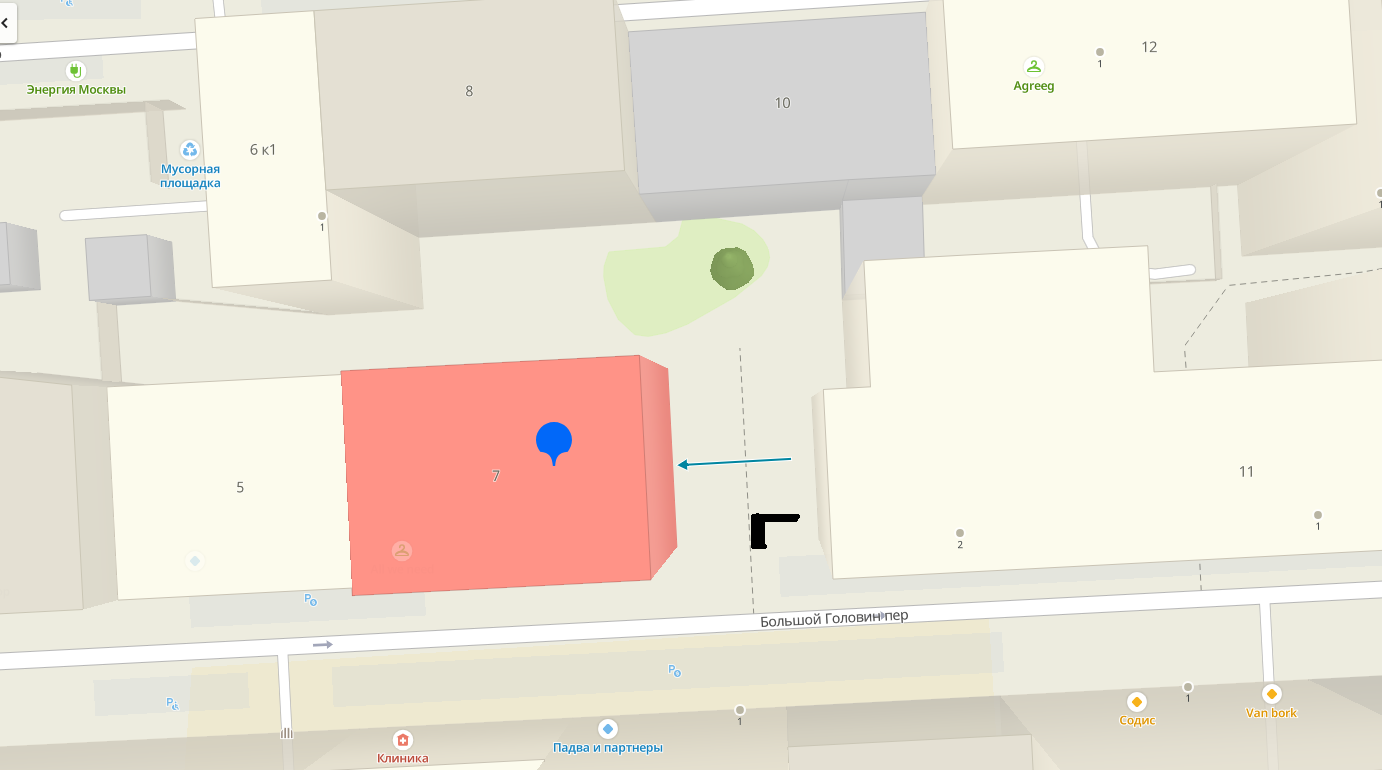 Технические характеристики ограждающего устройства. 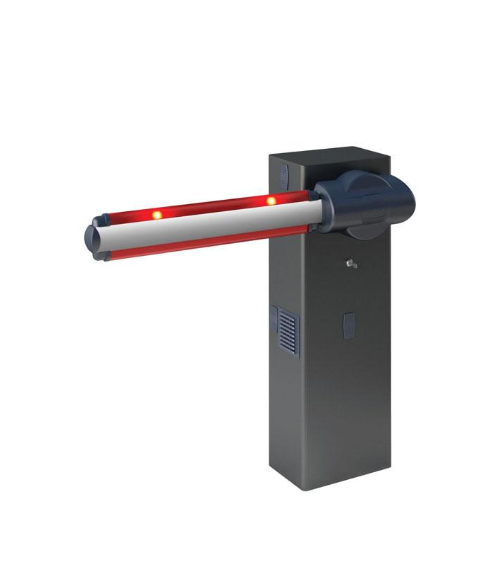 О согласовании установки ограждающего устройства на   придомовой территории многоквартирного дома по адресу: переулок Большой Головин, д.7Длина стрелы4600 ммВысота стрелы1050 ммПитающее напряжение230В, 50 ГцДиапазон рабочих температур - 20 … + 55 СМасса 35,6 кгМощность двигателя 300 ВтИнтенсивность использования100%Время открывания2-4 с